      THE BREAD OF LIFE CHARITY SHOP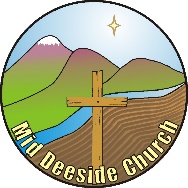       REQUEST FOR FUNDINGNAME OF ORGANISATION OR INDIVIDUAL SUBMITTING REQUEST________________________________________________________________________________AMOUNT REQUESTED            £_____________PURPOSE FOR WHICH FUNDING IS REQUIRED INCLUDING DETAILED COSTINGS.  PLEASE ATTACH ANY SUPPORTING PAPERS.  Note: we do not award funds to projects with a total cost of more than £10,000. Please include as much detail as possible about your project and the costs.DETAILS OF THE SOURCE(S) AND AMOUNT OF ANY ADDITIONAL FUNDING WHICH MAY BE REQUIRED TO COMPLETE THE PROJECT.       HAS THIS FUNDING ALREADY BEEN AWARDED/RECEIVED?     YES/NOBy signing this application I/we acknowledge that confirmation of receipt of any additional funding on which the project may depend will be required before any funds are released.SUBMITTED BY ___________________________________________ (signature)   Date ________________PRINT NAME _____________________________________ADDRESS _______________________________________________________________________________EMAIL: ______________________________________________  PHONE: ___________________________ROLE IN ORGANISATION: ___________________________________________________________________Please submit your application to Mid Deeside Parish Church, St Marnan Road, Torphins AB31 4JQ or hand it in to the shop during opening hours. (There is no letterbox at the shop.)If any award is made a cheque, payable to the submitting organization, will be sent to the address given above.The information above will only be used to contact you in relation to this application and will not be shared with any other organisations.  All awards are recommended by The Bread of Life Volunteers and approved by the Kirk Session of Mid Deeside Church.